Supplementary Figure S1: Female-to-male incidence rate ratio of celiac disease in the 21st century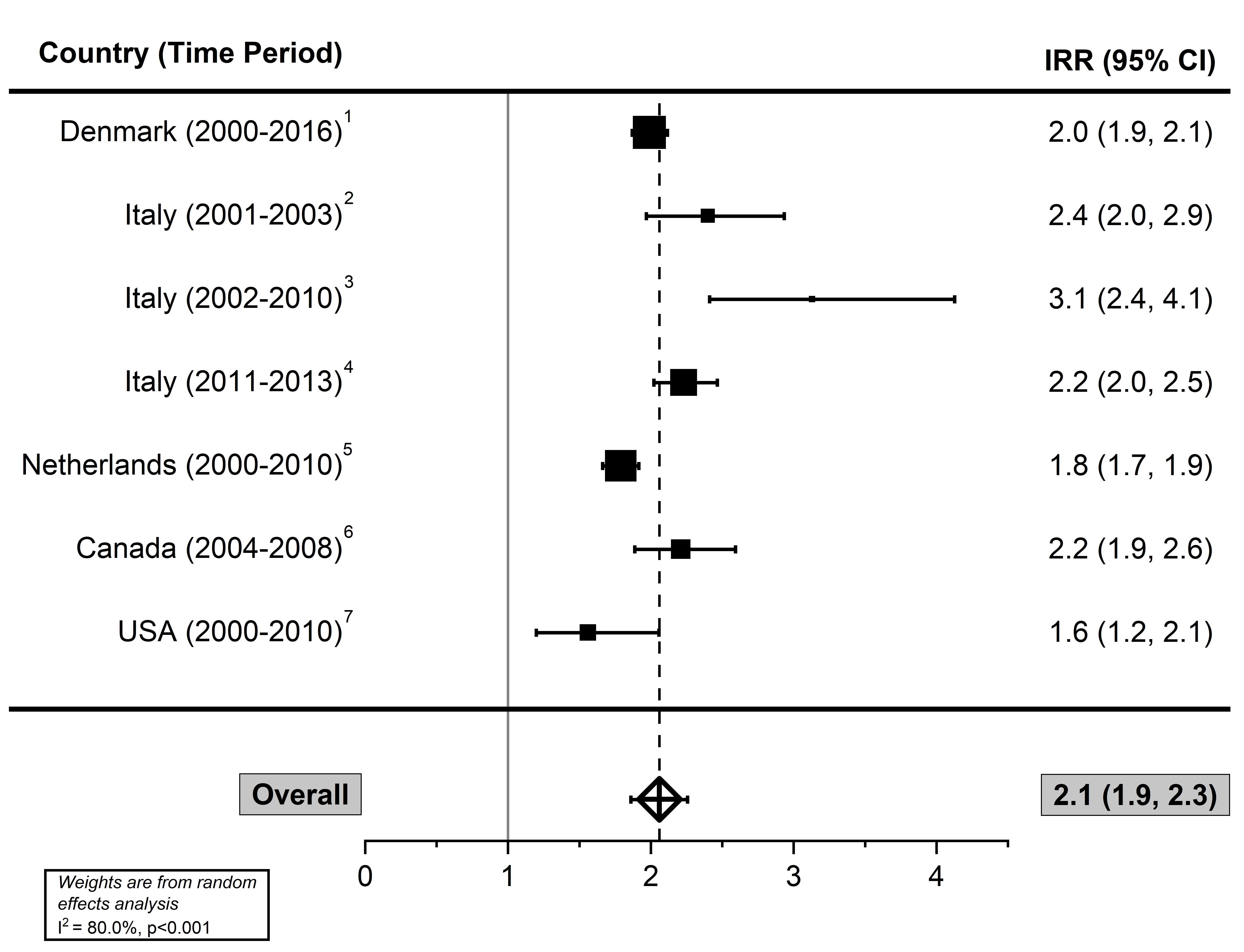 ReferencesGrode L, Bech BH, Jensen TM, et al. Prevalence, incidence, and autoimmune comorbidities of celiac disease: a nation-wide, population-based study in Denmark from 1977 to 2016. Eur J Gastroenterol Hepatol. 2018;30(1):83-91.Lanzarotto F, Crimi F, Amato M, Villanacci V, Pillan NM, Lanzini A. Is under diagnosis of celiac disease compounded by mismanagement in the primary care setting? A survey in the Italian Province of Brescia. Minerva Gastroenterol Dietol. 2004;50(4):283-288.Angeli G, Pasquini R, Panella V, Pelli MA. An epidemiologic survey of celiac disease in the Terni area (Umbria, Italy) in 2002-2010. J Prev Med Hyg. 2012;53(1):20-23.Zingone F, West J, Auricchio R, et al. Incidence and distribution of coeliac disease in Campania (Italy): 2011-2013. United European Gastroenterol J. 2015;3(2):182-189.Burger JP, Roovers EA, Drenth JP, Meijer JW, Wahab PJ. Rising incidence of celiac disease in the Netherlands; an analysis of temporal trends from 1995 to 2010. Scand J Gastroenterol. 2014;49(8):933-941.Stewart M, Andrews CN, Urbanski S, Beck PL, Storr M. The association of coeliac disease and microscopic colitis: a large population-based study. Aliment Pharmacol Ther. 2011;33(12):1340-1349.Ludvigsson JF, Rubio-Tapia A, van Dyke CT, et al. Increasing incidence of celiac disease in a North American population. Am J Gastroenterol. 2013;108(5):818-824.Supplementary Figure S2: Female-to-male incidence rate ratio of celiac disease among children (A) and adults (B) in the 21st century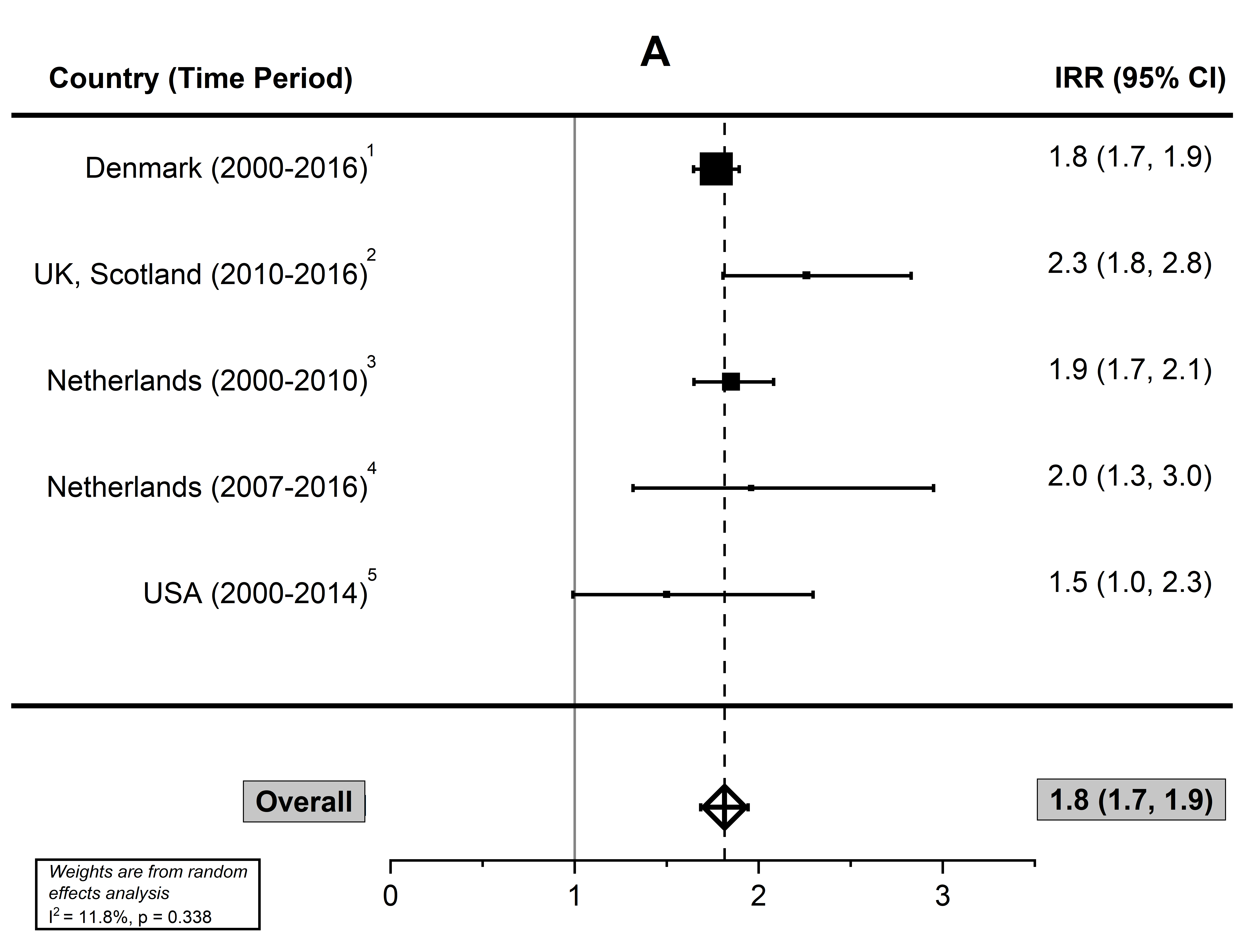 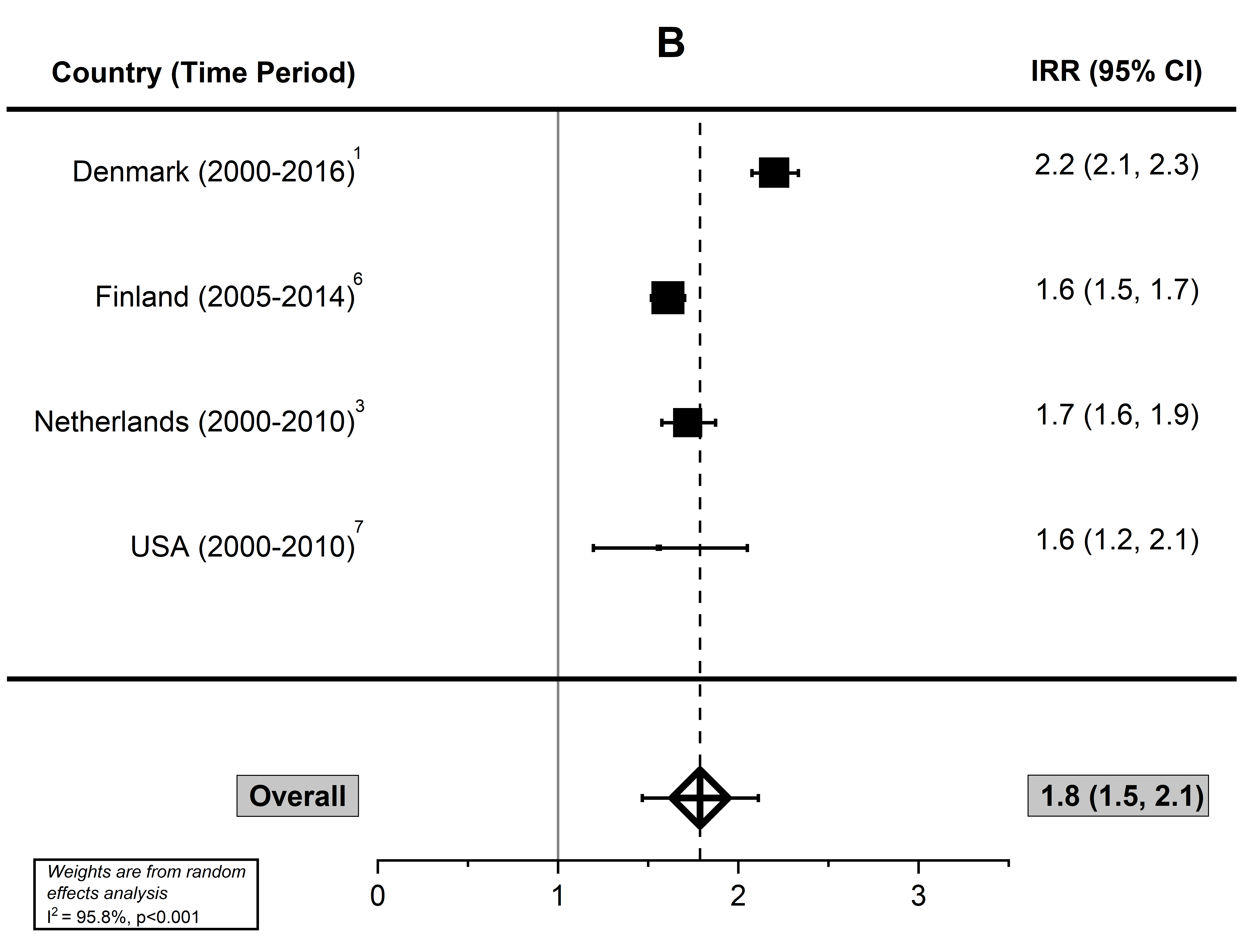 ReferencesGrode L, Bech BH, Jensen TM, et al. Prevalence, incidence, and autoimmune comorbidities of celiac disease: a nation-wide, population-based study in Denmark from 1977 to 2016. Eur J Gastroenterol Hepatol. 2018;30(1):83-91.Lister M, Wood P, Henderson P, Gillett P. The rising incidence of childhood coeliac disease: A 7-year regional cohort study. Paper presented at: Coeliac UK’s Research Conference 2018, 2018; London, UK. Burger JP, Roovers EA, Drenth JP, Meijer JW, Wahab PJ. Rising incidence of celiac disease in the Netherlands; an analysis of temporal trends from 1995 to 2010. Scand J Gastroenterol. 2014;49(8):933-941.Van Kalleveen MW, de Meij T, Plotz FB. Clinical spectrum of paediatric coeliac disease: a 10-year single-centre experience. Eur J Pediatr. 2018;177(4):593-602.Almallouhi E, King KS, Patel B, et al. Increasing incidence and altered presentation in a population-based study of pediatric celiac disease in North America. J Pediatr Gastroenterol Nutr. 2017;65(4):432-437.Virta LJ, Saarinen MM, Kolho KL. Declining trend in the incidence of biopsy-verified coeliac disease in the adult population of Finland, 2005-2014. Aliment Pharmacol Ther. 2017;46(11-12):1085-1093.Ludvigsson JF, Rubio-Tapia A, van Dyke CT, et al. Increasing incidence of celiac disease in a North American population. Am J Gastroenterol. 2013;108(5):818-824.